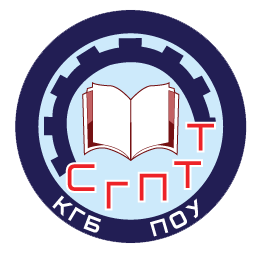 Условия приема на обучение по договорам об оказании платных образовательных услуг     На обучение по договорам об оказании платных образовательных услуг по образовательным программам среднего профессионального образования (программам подготовки квалифицированных рабочих, служащих, программам подготовки специалистов среднего звена) принимаются все желающие, не имеющие медицинских противопоказаний.     На обучение по договорам об оказании платных образовательных услуг по основным программам профессионального обучения (программам профессиональной подготовки по профессиям рабочих, должностям служащих) принимаются все желающие. Лица, не достигшие 18 лет принимаются на эти программы при условии их обучения по основным общеобразовательным программам или образовательным программам среднего профессионального образования, предусматривающее получение среднего общего образования.     На обучение по договорам об оказании платных образовательных услуг на обучение по основным программам профессионального обучения,  программам повышения квалификации рабочих, служащих принимаются лица, имеющие разряд по профессии.    Профессиональное обучение женщин и лиц в возрасте до восемнадцати лет осуществляется только по тем профессиям рабочих и должностям служащих, работа по которым не запрещена или не ограничена для указанных лиц в соответствии с Трудовым кодексом Российской Федерации. Сроки начала и окончания профессионального обучения определяются в соответствии с учебным планом конкретной основной программы профессионального обучения.    Образовательная деятельность по основным программам профессионального обучения организуется в соответствии с расписанием, которое определяется организацией, осуществляющей образовательную деятельность.    Профессиональное обучение на производстве осуществляется в пределах рабочего времени обучающегося по соответствующим основным программам профессионального обучения.   Реализация основных программ профессионального обучения сопровождается проведением промежуточной аттестации обучающихся.         Формы, периодичность и порядок проведения промежуточной аттестации обучающихся устанавливается организацией, осуществляющей образовательную деятельность, самостоятельно. Профессиональное обучение завершается итоговой аттестацией в форме квалификационного экзамена.     Квалификационный экзамен проводится организацией, осуществляющей образовательную деятельность, для определения соответствия полученных знаний, умений и навыков программе профессионального обучения и установления на этой основе лицам, прошедшим профессиональное обучение, квалификационных разрядов, классов, категорий по соответствующим профессиям рабочих, должностям служащих.    Квалификационный экзамен независимо от вида профессионального обучения включает в себя практическую квалификационную работу и проверку теоретических знаний в пределах квалификационных требований, указанных в квалификационных справочниках, и (или) профессиональных стандартов по соответствующим профессиям рабочих, должностям служащих. К проведению квалификационного экзамена привлекаются представители работодателей, их объединений.КОНТРОЛЬНЫЕ ЦИФРЫ ПРИЕМА  ПО ДОГОВОРАМ ОБ ОКАЗАНИИ ПЛАТНЫХ ОБРАЗОВАТЕЛЬНЫХ УСЛУГ
ВЕДЕТСЯ   ПО ЗАОЧНОЙ ФОРМЕ ОБУЧЕНИЯ КодпрофессииНаименование профессииБазовое образованиеВнебюджетные места  23.02.07Техническое обслуживание и ремонт двигателей, систем и агрегатов автомобилейСреднееобщее(11кл.)1043.02.15Поварское и кондитерское делоСреднееобщее(11кл.)1044.02.01Дошкольное образованиеСреднееобщее(11кл.)10